Free2move eSolutions y sus soluciones de recargaal lado de los nuevos E-Doblò de Fiat y Fiat Professional Milán, 5 de diciembre de 2022 – La quinta generación del vehículo comercial entra en el mundo de la movilidad eléctrica con el E-Doblò, la versión completamente BEV con batería de 50 kWh y 100 kW de potencia, capaz de garantizar una autonomía de hasta 282 km y una recarga al 80% en 30 min en modalidad de carga rápida.Al lado de E-Doblò –ya desde la prueba de conducción durante la presentación a los medios celebrada en Milán– está presente Free2move eSolutions y sus soluciones de recarga. La primera en absoluto es eProWallbox, la familia completa de dispositivos de carga capaces de satisfacer las múltiples necesidades de los clientes más dispares: tanto los que necesitan cargar sus coches en el garaje de sus casas como los gestores de flotas o los responsables de aparcamientos públicos o privados.eProWallbox ofrece una gran flexibilidad en términos de funcionalidad y costes. Tiene una potencia modulable de 7,4 a 22 kW y permite gestionar la recarga desde remoto directamente desde el teléfono móvil, pero solo a quien está habilitado, gracias al control de los accesos.Toda la familia de dispositivos de carga eProWallbox (eProWallbox, eProWallbox Move y eProfessional) ha obtenido la certificación Type Approved TÜV Rheinland, que se suma a todas las certificaciones obligatorias exigidas por la Unión Europea. Además, los entes técnicos de Stellantis han validado oficialmente las eProWallbox y son perfectamente compatibles con todos los vehículos eléctricos e híbridos plug-in del grupo. Gracias a ello, Free2move eSolutions se confirma como uno de los fabricantes europeos de EVSE (Electric Vehicle Supply Equipment) más preocupados por la seguridad del consumidor.Sin embargo, la solución más práctica para recargar hasta dos vehículos al mismo tiempo con una potencia máxima de 44 kW es la ePublic, la oferta de Free2move eSolutions ideal para los aparcamientos públicos o con acceso reservado. Resistente a cualquier condición atmosférica y a las manipulaciones, incorpora un contador certificado MID (Measuring Instruments Directive) para poder utilizar los datos de consumo con fines fiscales.Para disfrutar al máximo de la libertad y recargar el nuevo E-Doblò on-the-go, Free2move eSolutions ofrece eSolutions Charging, la aplicación diseñada para satisfacer las necesidades tanto de quienes dan sus primeros pasos en la eMobility como de quien necesita aprovechar con mayor frecuencia la movilidad eléctrica “fuera de casa”.eSolutions Charging garantiza una cobertura en 29 países y más de 360 mil puntos de recarga. Con esta aplicación es posible recargar y también gestionar todas las actividades relacionadas con la recarga del E-Doblò. Los usuarios pueden elegir dos opciones distintas. “Pay as you move Beginner” está dedicada a quienes dan sus primeros pasos en la movilidad eléctrica y recargan de manera ocasional. Se puede acceder a la red de recarga por un importe de 90 céntimos de euro por sesión.“Pay as you move Advanced” es la solución dedicada a aquellos que utilizan la recarga “fuera de casa” con mayor frecuencia y habitualmente y desean aprovechar al máximo las ventajas de la movilidad eléctrica. Se puede acceder a la red de recarga sin gastos de gestión por sesión con un coste mensual de 4,99 euros.Para Costantino Fassino, jefe de operaciones comerciales de Free2move eSolutions, “estar al lado de un modelo importante como el Doblò representa nuestra voluntad de acompañar tanto a la marca en su camino de rápido crecimiento hacia una gama completamente eléctrica como a los clientes para ayudarles a superar la llamada ansia de recarga, con ofertas inteligentes, a medida y convenientes”.***Free2move & Free2move eSolutionsFree2move es una marca global de movilidad que ofrece un ecosistema completo y único para sus clientes particulares y profesionales en todo el mundo. A partir de los datos y la tecnología, Free2move convierte la experiencia del cliente en el centro de su actividad, para reinventar la movilidad y facilitar la transición a la movilidad eléctrica.Free2move eSolutions es una empresa conjunta entre Stellantis y NHOA, creada para apoyar y fomentar la transición a la movilidad eléctrica, desempeñando un papel activo en la consecución de una movilidad accesible y limpia. Para ello, ofrece productos y servicios innovadores y a medida para diferentes tipos de clientes, que contribuyen a la reducción de las emisiones de CO2.Visita nuestros sitios web: www.free2move.com, www.esolutions.free2move.com.Contactos:Natalia Helueni, +39 333 2148455, natalia.helueni@f2m-esolutions.comMarco Belletti, +39 334 6004837, marco.belletti@f2m-esolutions.com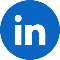 Síguenos en LinkedIn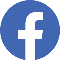 Síguenos en Facebook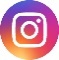 Síguenos en Instagram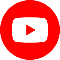 Síguenos en YouTube